 _____________________________________________________________________________          ҠАРАР                                                                 Р Е Ш Е Н И Е            19 сентябрь 2023 йыл                  № 16                19 сентября 2023 годаО внесении изменений и дополнений в Положения о приватизации муниципального имущества сельского поселения Камеевский сельсовет муниципального района Мишкинский район Республики Башкортостан» утвержденный решением Совета сельского поселения Камеевский сельсовет муниципального района Мишкинский район Республики Башкортостан от 09.02.2012 г. № 93	В соответствии с Федеральным законом от 6 октября 2003 г. № 131-ФЗ «Об общих принципах организации местного самоуправления в Российской Федерации», п. 6 ч. 11 ст. 15 Федерального закона от 21.12.2001 г. № 178-ФЗ «О приватизации государственного и муниципального имущества», Совет сельского поселения Камеевский сельсовет муниципального района Мишкинский район Республики Башкортостан двадцать девятого созыва р е ш и л:	1. Внести в решение Совета сельского поселения Камеевский сельсовет муниципального района Мишкинский район Республики Башкортостан от 09.02.2012 г. № 93 «Об утверждении Положения о приватизации муниципального имущества сельского поселения Камеевский сельсовет муниципального района Мишкинский район Республики Башкортостан» следующие изменения:	1.1. п.п. 2.8 п. 2 Положения дополнить п.п. 2.8.1 и изложить в следующей редакции: 2.8.1 К информации о результатах сделок приватизации государственного или муниципального имущества, подлежащей размещению в порядке, установленном пунктом 10 настоящей статьи, относятся следующие сведения:1) наименование продавца такого имущества;2) наименование такого имущества и иные позволяющие его индивидуализировать сведения (характеристика имущества);3) дата, время и место проведения торгов;4) цена сделки приватизации;5) имя физического лица или наименование юридического лица - участника продажи, который предложил наиболее высокую цену за такое имущество по сравнению с предложениями других участников продажи, или участника продажи, который сделал предпоследнее предложение о цене такого имущества в ходе продажи;(в ред. Федерального закона от 01.04.2019 N 45-ФЗ)(см. текст в предыдущей редакции)6) имя физического лица или наименование юридического лица - победителя торгов, лица, признанного единственным участником аукциона, в случае, установленном в абзаце втором пункта 3 статьи 18 настоящего Федерального закона.	2. Обнародовать настоящее решение на информационном стенде в здании администрации сельского поселения Камеевский сельсовет муниципального района Мишкинский район Республики Башкортостан по адресу: с. Камеево, ул. Центральная, дом 1 и разместить на официальном сайте Администрации муниципального района Мишкинский район Республики Башкортостан https://mishkan.ru в разделе поселения – Камеевский сельсовет.	3. 	Контроль за исполнением настоящего решения возложить                            на Комиссию по бюджету, налогам, вопросам муниципальной собственности и развитию предпринимательства.Глава сельского поселения Камеевский сельсоветмуниципального района Мишкинский районРеспублики Башкортостан                                                    Г.А. Байдимиров             Башҡортостан РеспублиҡаhыМишҡә районыМуниципаль районыныңҠәмәй ауыл советыАуыл биләмәhеСоветы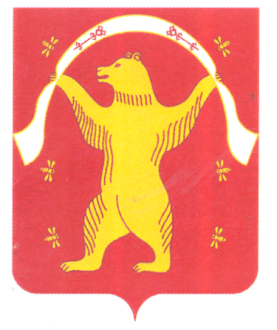 СоветСельского поселенияКамеевский сельсоветМуниципального районаМишкинский район Республики Башкортостан